Willkommen liebe Gäste!Welcome dear guests!Wir freuen uns sehr, Sie wieder bei uns begrüßen zu dürfen! Der Schutz unserer Gäste und Mitarbeiter ist uns sehr wichtig. Mit Sorgfalt in allen Bereichen und strenger Hygiene werden wir unserer Mitverantwortung für die Eindämmung des Coronavirus gerecht. Bitte unterstützen Sie uns dabei und halten Sie die Verhaltensregeln konsequent ein. Mit Ihrer Umsicht schützen Sie sich selbst, die anderen Gäste und Ihre Gastgeberinnen und Gastgeber!We are very happy to welcome you back as our guest. Protecting our guests and staff is very important to us. By taking precautions and practicing strict hygiene in all areas, we can contribute towards stopping the spread of the coronavirus. Please support us in this and follow the codes of conduct consistently. By taking precautions, you can protect yourself, other guests and your hosts!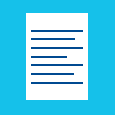 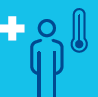 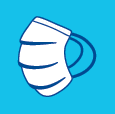 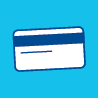 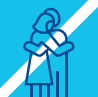 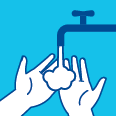 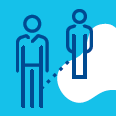 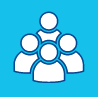 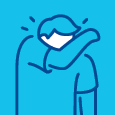 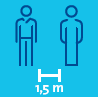 